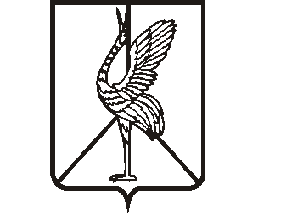                                                              				     АДМИНИСТРАЦИЯ СЕЛЬСКОГО ПОСЕЛЕНИЯ «КУРУНЗУЛАЙСКОЕ»МУНИЦИПАЛЬНОГО РАЙОНА «БОРЗИНСКИЙ РАЙОН»ЗАБАЙКАЛЬСКОГО КРАЯПОСТАНОВЛЕНИЕ27  мая 2022 года				                                           № 20село КурунзулайОб отмене на территории сельского поселения «Курунзулайское» режима чрезвычайной ситуации	В связи с выполнением комплекса мероприятий по предотвращению  ЧС (затопление грунтовыми водами), в  соответствии с Федеральным законом от 21 декабря 1994 года  № 68-ФЗ «О защите населения и территорий от чрезвычайных ситуаций природного и техногенного характера», постановлением Правительства Российской Федерации от 30 декабря 2003 года № 794 «О единой государственной системе предупреждения и ликвидации чрезвычайных ситуаций» в связи с затоплением грунтовыми водами, руководствуясь статьей 34 Устава сельского поселения «Курунзулайское», администрация  сельского  поселения «Курунзулайское»  п о с т а н о в л я е т:	1. Отменить режим чрезвычайной ситуации  на территории сельского поселения «Курунзулайское» введенный постановлением администрации сельского поселения «Курунзулайское» от 29 марта 2022 года № 8а «О введении на территории сельского поселения «Курунзулайское» режима чрезвычайной ситуации».	2. Признать утратившим силу постановление администрации сельского поселения «Курунзулайское» от 29 марта 2022 года № 8а «О введении на территории сельского поселения «Курунзулайское» режима чрезвычайной ситуации».3. Настоящее постановление вступает в силу с момента подписания.4.Настоящее постановление официально обнародовать на информационном стенде по адресу: Забайкальский край, Борзинский район,                с. Курунзулай, ул. Матафонова, д.26.Глава сельского поселения«Курунзулайское»                                                           М.В. Скорнякова              